Guidance Further information and guidance about the Thermal Efficiency Innovation Fund can be found in the Guidance Notes (available at https://www.gov.uk/guidance/funding-for-low-carbon-industry). A brief summary is provided below on the application process. Registration Email: Applicants must submit a registration email to BuiltEnvironmentInnovation@beis.gov.uk using the title ‘Thermal Efficiency Innovation Fund’ in the email subject and containing the following information: the name of the lead project organisation (project co-ordinator); the project title; and confirmation of intention to submit an application. The deadline for submitting registration emails is Wednesday 12 December 2017.BEIS confirmation: Within a week of receipt of the Registration Email, BEIS will issue a confirmation email to the applicant with an individual reference number. Please use this reference number to submit any subsequent application or when submitting any questions about the Competition. Questions about the Competition: If you have read the guidance notes and still have questions, you may address any queries regarding the competition process to the following email address: BuiltEnvironmentInnovation@beis.gov.uk. Questions must be received by 5pm, 28 November 2017. Questions and answers will be published on the GOV.UK page by the 05 December 2017.  Submission process and deadline: The full proposal for the Thermal Efficiency Innovation Fund must be emailed to BuiltEnvironmentInnovation@beis.gov.uk using the title ‘Thermal Efficiency Innovation Fund’ - (name of lead applicant)’ in the email subject by the deadline 5pm, 2nd January 2018. File format and size: Completed application forms and the completed finance templates and any supporting information should be submitted electronically. The completed finance form should be submitted as a spreadsheet (.xls) file; the completed application form should be submitted in pdf format. The maximum size email you can send is 10 MB. If your application is larger than 10MB, please break the submission down into smaller sizes and ensure the subject line of each additional email takes the following format ‘Thermal Efficiency Innovation Fund’ - (name of lead applicant) – email x of y’.
Submission content: Each proposal must include the following documents:Completed application form Completed finance form Completed project Gantt chart or outline project plan You should endeavour to answer all of the questions on the application in full. Incomplete applications and any containing incorrect information will very likely be rejected although BEIS may, at its discretion, request clarification or additional data before making a final decision.Any applications or supporting documentation received after the application deadline will not be considered.Proposal Summary Contact and Company DetailsEligibility Criteria Public Description of the ProjectAssessment Criteria Please use supporting evidence to quantify the potential benefit of this innovation.Bidders must demonstrate that the innovation:Is technically feasible  Will improve building fabric energy performanceWill support the installation of thermal efficiency measures in existing buildings that have previously been difficult or expensive to treat Table 5a – Current and Expected Cost Metrics Table 5b – Project MilestonesTable 5c – Risks and Risk Management(Applicants can provide their own Risk Table as a separate Annex if preferred)Application ApprovalsAnnex 1: Partner Information (for Collaboration Projects only)Summary InformationSummary InformationSummary InformationName of Applicant BusinessProject TitleEstimated Start DateProject Duration0 mths0 mthsTotal Eligible Project Costs£ 0.00£ 0.00Total private sector contribution to project costs£ 0.00 £ 0.00 Total BEIS Grant applied for£ 0.00£ 0.00Is this a collaborative application?If Yes please provide contact and business details for all partners in Annex 1.Contact DetailsContact DetailsContact DetailsContact DetailsContact DetailsContact DetailsContact DetailsContact DetailsContact DetailsContact DetailsContact DetailsContact DetailsContact DetailsContact DetailsContact DetailsContact DetailsContact DetailsContact DetailsContact DetailsContact DetailsContact DetailsTitleTitleNameNamePositionPositionPositionEmailEmailEmailTelephoneTelephoneTelephoneMobileMobileMobileOrganisation nameOrganisation nameOrganisation nameOrganisation nameOrganisation nameAddressAddressAddressAddressAddress..........Town/CityTown/CityTown/CityTown/CityTown/CityPostcodePostcodePostcodePostcodePostcodeBusiness TypeBusiness TypeBusiness TypeBusiness TypeBusiness TypeIf type of business is ‘other’, please describe here:If type of business is ‘other’, please describe here:If type of business is ‘other’, please describe here:If type of business is ‘other’, please describe here:If type of business is ‘other’, please describe here:Business Details Business Details Business Details Business Details Business Details Business Details Business Details Business Details Business Details Business Details Business Details Business Details Business Details Business Details Business Details Business Details Business Details Business Details Business Details Business Details Business Details Number of employees (including directors)Number of employees (including directors)Number of employees (including directors)Number of employees (including directors)Number of employees (including directors)Number of employees (including directors)Number of employees (including directors)Number of employees (including directors)Number of employees (including directors)Number of employees (including directors)Number of employees (including directors)Number of employees (including directors)Number of employees (including directors)00000000Business Registration NumberBusiness Registration NumberBusiness Registration NumberBusiness Registration NumberBusiness Registration NumberBusiness Registration NumberBusiness Registration NumberBusiness Registration NumberBusiness Registration NumberBusiness Registration NumberBusiness Registration NumberBusiness Registration NumberBusiness Registration NumberTurnover (in most recent annual accounts)Turnover (in most recent annual accounts)Turnover (in most recent annual accounts)Turnover (in most recent annual accounts)Turnover (in most recent annual accounts)Turnover (in most recent annual accounts)Turnover (in most recent annual accounts)Turnover (in most recent annual accounts)Turnover (in most recent annual accounts)Turnover (in most recent annual accounts)Turnover (in most recent annual accounts)Turnover (in most recent annual accounts)Turnover (in most recent annual accounts)£ 0.00£ 0.00£ 0.00£ 0.00£ 0.00£ 0.00as atBalance Sheet Total (total assets net of depreciation)Balance Sheet Total (total assets net of depreciation)Balance Sheet Total (total assets net of depreciation)Balance Sheet Total (total assets net of depreciation)Balance Sheet Total (total assets net of depreciation)Balance Sheet Total (total assets net of depreciation)Balance Sheet Total (total assets net of depreciation)Balance Sheet Total (total assets net of depreciation)Balance Sheet Total (total assets net of depreciation)Balance Sheet Total (total assets net of depreciation)Balance Sheet Total (total assets net of depreciation)Balance Sheet Total (total assets net of depreciation)Balance Sheet Total (total assets net of depreciation)£ 0.00£ 0.00£ 0.00£ 0.00£ 0.00£ 0.00as atBusiness maturityBusiness maturityBusiness maturityBusiness maturityBusiness maturityBusiness maturityBusiness maturityBusiness maturityBusiness maturityBusiness maturityBusiness maturityBusiness maturityBusiness maturityDoes the business have a parent company?Does the business have a parent company?Does the business have a parent company?Does the business have a parent company?Does the business have a parent company?Does the business have a parent company?Does the business have a parent company?Does the business have a parent company?Does the business have a parent company?Does the business have a parent company?Does the business have a parent company?Does the business have a parent company?Does the business have a parent company?How is the business currently funded? (Choose all that apply)How is the business currently funded? (Choose all that apply)How is the business currently funded? (Choose all that apply)How is the business currently funded? (Choose all that apply)How is the business currently funded? (Choose all that apply)How is the business currently funded? (Choose all that apply)How is the business currently funded? (Choose all that apply)How is the business currently funded? (Choose all that apply)How is the business currently funded? (Choose all that apply)How is the business currently funded? (Choose all that apply)How is the business currently funded? (Choose all that apply)How is the business currently funded? (Choose all that apply)How is the business currently funded? (Choose all that apply)How is the business currently funded? (Choose all that apply)How is the business currently funded? (Choose all that apply)How is the business currently funded? (Choose all that apply)How is the business currently funded? (Choose all that apply)How is the business currently funded? (Choose all that apply)How is the business currently funded? (Choose all that apply)How is the business currently funded? (Choose all that apply)How is the business currently funded? (Choose all that apply)No FundingNo FundingNo FundingFounders (including bank loans)Founders (including bank loans)Founders (including bank loans)Founders (including bank loans)Friends and FamilyFriends and FamilyFriends and FamilyFriends and FamilyPublic Sector Grants*Public Sector Grants*Public Sector Grants*Private InvestmentPrivate InvestmentPrivate InvestmentPrivate InvestmentPrivate InvestmentPrivate InvestmentPrivate InvestmentPrivate InvestmentPrivate InvestmentPrivate InvestmentPrivate InvestmentPrivate InvestmentPrivate InvestmentPrivate InvestmentStock Market FloatationStock Market FloatationStock Market FloatationStock Market FloatationOther public sector funding: With respect to this project or the technology it is based on, please list briefly any public sector support you are receiving or have received in the past 10 years, or which is currently being sought (please add further details in a separate annex if necessary).Other public sector funding: With respect to this project or the technology it is based on, please list briefly any public sector support you are receiving or have received in the past 10 years, or which is currently being sought (please add further details in a separate annex if necessary).Other public sector funding: With respect to this project or the technology it is based on, please list briefly any public sector support you are receiving or have received in the past 10 years, or which is currently being sought (please add further details in a separate annex if necessary).Other public sector funding: With respect to this project or the technology it is based on, please list briefly any public sector support you are receiving or have received in the past 10 years, or which is currently being sought (please add further details in a separate annex if necessary).Other public sector funding: With respect to this project or the technology it is based on, please list briefly any public sector support you are receiving or have received in the past 10 years, or which is currently being sought (please add further details in a separate annex if necessary).Other public sector funding: With respect to this project or the technology it is based on, please list briefly any public sector support you are receiving or have received in the past 10 years, or which is currently being sought (please add further details in a separate annex if necessary).Other public sector funding: With respect to this project or the technology it is based on, please list briefly any public sector support you are receiving or have received in the past 10 years, or which is currently being sought (please add further details in a separate annex if necessary).Other public sector funding: With respect to this project or the technology it is based on, please list briefly any public sector support you are receiving or have received in the past 10 years, or which is currently being sought (please add further details in a separate annex if necessary).Parent Company Details (if applicable)Parent Company Details (if applicable)Parent Company Details (if applicable)Parent Company Details (if applicable)Organisation nameAddressCountyPostcodeTurnover (in most recent annual accounts)£ 0.00 as atBalance Sheet Total (total assets net of depreciation)£  0.00as atCompany maturityThis section seeks information to address the Competition Eligibility Criteria: all projects will be assessed against these eligibility criteria before progressing to evaluation against the Assessment Criteria. Please see Section 4 of the Guidance Notes for further information.Scope Scope Is this a proposal for a technology, process or business model?Please give a brief overview of the type of thermal efficiency measure this proposal is for?What types of building does this innovation apply to?To the best of your knowledge, is this technology, process or business model already commercially deployed in the UK or elsewhere? If yes, please describe the extent of commercial deployment.Innovation and technology readinessInnovation and technology readinessIs this a brand new measure or an innovation of an existing measure? Please describe the current technology readiness level of the technology, process or business model to be developed during the project.Please describe the progress in technology readiness expected to be secured for the technology, process or business model by the end of the project.     Project activityProject activityWhat is the main research, development and innovation category applicable to your project? (see section 4.1.3 of the Guidance Notes)Please identify any additional research, development and innovation category applicable to your project.Project statusProject statusPlease describe any work which has been carried out on the proposed project already (BEIS is unable to fund retrospective work on projects).AdditionalityAdditionalityPlease describe the why public sector funding is required to take the innovation forwards.  Grant sizeGrant sizeMaximum grant funding requested for Industrial Research project activity (in £)Maximum grant funding requested for Experimental Development project activity (in £)Maximum total grant funding requested (in £) Grant intensityPlease complete the Table below to confirm the proposed grant intensity for each project partner.  Project locationProject locationPlease describe the location or locations where the proposed project will be carried out. If more than one location, please provide an estimate of the total project costs to be delivered at each location.Project duration and end-dateProject duration and end-datePlease state the length of the project – including completion of all reporting requirements. Please state the completion date for the project – including completion of all reporting requirements.The public description of the project should be a brief non-confidential description of the project that BEIS may use in online or printed publications; please describe the project objectives and key deliverables and the expected project benefits. (maximum 250 words)This section seeks information to address the Assessment Criteria: these criteria will be used to rank projects. Please see Section 8 of the Guidance Notes for further information.Full Project DescriptionThe full description of the project should be a thorough technical description of the project to be used by BEIS to assess the application (maximum 750 words). Unintended consequencesDoes the project team understand the potential unintended consequences associated with building retrofit? How will unintended consequences associated with building retrofit be avoided (maximum 250 words)? Cost (25% weighting)   How will this innovation reduce the upfront/lifetime costs of retrofit to improve the thermal efficiency retrofit of a building/buildings as a whole? (maximum 500 words)  Please provide details of the current retrofit costs (if applicable), and how retrofit costs are expected to change as a result of innovation. Include the following:Capital costsInstallation costsOperating costsMaintenance costs Life expectancy Note that evidence for the current and expected costs provided must be provided as part of the application.Please also complete Table 5a.Cost elementCurrent costs of thermal efficiency measureHow costs will change over the next 5 years as a result of your innovation activityNotes -  Provide a brief explanation of:the status of the current costs all expected substantial cost reductions(Maximum 200 words per cost element) Capital CostsInstallation costsOperating costsMaintenance costs Life expectancy Performance (25% weighting)   How will this innovation enhance the performance of building thermal efficiency? How is the performance of your innovation better than measures currently available on the market (maximum 500 words)?   You should consider:How performance metrics will be calculatedCurrent and anticipated performance parameters Consumer experiencePlease provide explanation and supporting evidence.How applicable is the innovation to the UK building stock (maximum 250 words)? Please address the following: How the innovation will affect the thermal performance of an individual buildingHow broadly applicable the innovation is across the UK building stockHow does the innovation integrate with other thermal efficiency measures and low carbon heating systems (maximum 250 words)? Please address the following: Integration with/of other thermal efficiency measuresIntegration with low-carbon heating technologies Market potential (20% weighting)What is the market potential for your innovation both in the UK and internationally (maximum 500 words)? Please describe:The size and nature of the market opportunities The proposed exploitation route and timescales to market How value is expected to be generated from the innovation Any further technology development needed to secure sales Project delivery (20% weighting)Please provide details below of the relevant skills, qualifications and experience of the project team, including descriptions and evidence of previous relevant work carried out, including the date, location, client and project size (maximum 2 pages).Brief CVs of lead project team members should be provided in an Annex to this Application (CVs should be no longer than 1 page each).Please provide a separate high level Gantt chart or outline project plan listing the key tasks and timescales for the proposed project.Please complete Table 5b below to list the key project milestones.Please complete Table 5c below to outline the key project risks and risk mitigation techniquesConsortium roles and governance: please outline below the key roles for each partner and the proposed governance arrangements between the partners to ensure effective project delivery (maximum 500 words).Please list any external party responsible for delivering goods or services worth more than 10% of the total project value and explain how you will ensure that these parts of the project do not give rise to delays in the delivery of the project (maximum 500 words).Milestone numberMilestone nameProject partner lead for milestone deliveryBrief description of milestone, including deliverablesM1M2M3Please add further rows as necessary for each milestonePlease add further rows as necessary for each milestonePlease add further rows as necessary for each milestonePlease add further rows as necessary for each milestoneRisk(Identify and describe all key project risks, including: financial, technology, supply chain, regulatory, etc)Overall risk rating: (Probability x Impact)High, Medium or Low Mitigation actions(Describe the actions taken or planned responses to reduce the impact and/or probability of the risk)Please add further rows as necessary Please add further rows as necessary Please add further rows as necessary Wider objectivesHow does the innovation contribute to the wider objectives of this Thermal Efficiency Innovation Fund (maximum 500 words)? You may wish to address the following: Fuel povertyConsumer acceptance and desirability Supply chain strengthening Please provide explanation and supporting evidence for the benefits claimed.Project Financing Project Financing (10% weighting)Please complete the project finance summary below:(10% weighting)Please complete the project finance summary below:Total private sector contribution£  0.00Total BEIS grant applied for£  0.00Other public sector funding applied for£  0.00Total eligible project costs£  0.00Project Start DateProject End DatePlease explain why public sector funding is required to take this innovation forward (maximum 300 words)?Please explain why public sector funding is required to take this innovation forward (maximum 300 words)?You must also complete a separate Finance Form and submit it with your completed Application Form.You must also complete a separate Finance Form and submit it with your completed Application Form.Please ensure a suitable representative from the lead applicant business and for a formal collaboration project, a representative from each of the project partners who are seeking BEIS funding, checks and signs this application before returning it to BEIS to indicate their knowledge and approval of the application.Name of OrganisationName of Signatory & Position in OrganisationSignatureDateAdd additional rows if needed.Add additional rows if needed.Add additional rows if needed.Add additional rows if needed.Contact Details – Partner 2Contact Details – Partner 2Contact Details – Partner 2Contact Details – Partner 2Contact Details – Partner 2Contact Details – Partner 2Contact Details – Partner 2Contact Details – Partner 2Contact Details – Partner 2Contact Details – Partner 2Contact Details – Partner 2Contact Details – Partner 2Contact Details – Partner 2Contact Details – Partner 2Contact Details – Partner 2Contact Details – Partner 2Contact Details – Partner 2Contact Details – Partner 2Contact Details – Partner 2Contact Details – Partner 2Contact Details – Partner 2Contact Details – Partner 2Contact Details – Partner 2TitleTitleNameNamePositionPositionPositionEmailEmailEmailTelephoneTelephoneTelephoneMobileMobileMobileOrganisation nameOrganisation nameOrganisation nameOrganisation nameOrganisation nameAddressAddressAddressAddressAddress..........Town/CityTown/CityTown/CityTown/CityTown/CityPostcodePostcodePostcodePostcodePostcodeBusiness TypeBusiness TypeBusiness TypeBusiness TypeBusiness TypeIf type of business is ‘other’, please describe here:If type of business is ‘other’, please describe here:If type of business is ‘other’, please describe here:If type of business is ‘other’, please describe here:If type of business is ‘other’, please describe here:Business Details – Partner 2Business Details – Partner 2Business Details – Partner 2Business Details – Partner 2Business Details – Partner 2Business Details – Partner 2Business Details – Partner 2Business Details – Partner 2Business Details – Partner 2Business Details – Partner 2Business Details – Partner 2Business Details – Partner 2Business Details – Partner 2Business Details – Partner 2Business Details – Partner 2Business Details – Partner 2Business Details – Partner 2Business Details – Partner 2Business Details – Partner 2Business Details – Partner 2Business Details – Partner 2Business Details – Partner 2Business Details – Partner 2Number of employees (including directors)Number of employees (including directors)Number of employees (including directors)Number of employees (including directors)Number of employees (including directors)Number of employees (including directors)Number of employees (including directors)Number of employees (including directors)Number of employees (including directors)Number of employees (including directors)Number of employees (including directors)Number of employees (including directors)Number of employees (including directors)Number of employees (including directors)Number of employees (including directors)00000000Business Registration NumberBusiness Registration NumberBusiness Registration NumberBusiness Registration NumberBusiness Registration NumberBusiness Registration NumberBusiness Registration NumberBusiness Registration NumberBusiness Registration NumberBusiness Registration NumberBusiness Registration NumberBusiness Registration NumberBusiness Registration NumberBusiness Registration NumberBusiness Registration NumberTurnover (in most recent annual accounts)Turnover (in most recent annual accounts)Turnover (in most recent annual accounts)Turnover (in most recent annual accounts)Turnover (in most recent annual accounts)Turnover (in most recent annual accounts)Turnover (in most recent annual accounts)Turnover (in most recent annual accounts)Turnover (in most recent annual accounts)Turnover (in most recent annual accounts)Turnover (in most recent annual accounts)Turnover (in most recent annual accounts)Turnover (in most recent annual accounts)Turnover (in most recent annual accounts)Turnover (in most recent annual accounts)£ 0.00£ 0.00£ 0.00£ 0.00£ 0.00£ 0.00as atBalance Sheet Total (total assets net of depreciation)Balance Sheet Total (total assets net of depreciation)Balance Sheet Total (total assets net of depreciation)Balance Sheet Total (total assets net of depreciation)Balance Sheet Total (total assets net of depreciation)Balance Sheet Total (total assets net of depreciation)Balance Sheet Total (total assets net of depreciation)Balance Sheet Total (total assets net of depreciation)Balance Sheet Total (total assets net of depreciation)Balance Sheet Total (total assets net of depreciation)Balance Sheet Total (total assets net of depreciation)Balance Sheet Total (total assets net of depreciation)Balance Sheet Total (total assets net of depreciation)Balance Sheet Total (total assets net of depreciation)Balance Sheet Total (total assets net of depreciation)£ 0.00£ 0.00£ 0.00£ 0.00£ 0.00£ 0.00as atBusiness maturityBusiness maturityBusiness maturityBusiness maturityBusiness maturityBusiness maturityBusiness maturityBusiness maturityBusiness maturityBusiness maturityBusiness maturityBusiness maturityBusiness maturityBusiness maturityBusiness maturityDoes the business have a parent company?Does the business have a parent company?Does the business have a parent company?Does the business have a parent company?Does the business have a parent company?Does the business have a parent company?Does the business have a parent company?Does the business have a parent company?Does the business have a parent company?Does the business have a parent company?Does the business have a parent company?Does the business have a parent company?Does the business have a parent company?Does the business have a parent company?Does the business have a parent company?How is the business currently funded? (Choose all that apply)How is the business currently funded? (Choose all that apply)How is the business currently funded? (Choose all that apply)How is the business currently funded? (Choose all that apply)How is the business currently funded? (Choose all that apply)How is the business currently funded? (Choose all that apply)How is the business currently funded? (Choose all that apply)How is the business currently funded? (Choose all that apply)How is the business currently funded? (Choose all that apply)How is the business currently funded? (Choose all that apply)How is the business currently funded? (Choose all that apply)How is the business currently funded? (Choose all that apply)How is the business currently funded? (Choose all that apply)How is the business currently funded? (Choose all that apply)How is the business currently funded? (Choose all that apply)How is the business currently funded? (Choose all that apply)How is the business currently funded? (Choose all that apply)How is the business currently funded? (Choose all that apply)How is the business currently funded? (Choose all that apply)How is the business currently funded? (Choose all that apply)How is the business currently funded? (Choose all that apply)How is the business currently funded? (Choose all that apply)How is the business currently funded? (Choose all that apply)No FundingNo FundingNo FundingFounders (including bank loans)Founders (including bank loans)Founders (including bank loans)Founders (including bank loans)Founders (including bank loans)Friends and FamilyFriends and FamilyFriends and FamilyFriends and FamilyPublic Sector Grants*Public Sector Grants*Public Sector Grants*Angel InvestmentAngel InvestmentAngel InvestmentAngel InvestmentAngel InvestmentVenture CapitalVenture CapitalVenture CapitalVenture CapitalVenture CapitalPrivate EquityPrivate EquityPrivate EquityStock Market FloatationStock Market FloatationStock Market FloatationStock Market FloatationStock Market FloatationOther public sector funding: With respect to this project or the technology it is based on, please list briefly any public sector support you are receiving or have received in the past 10 years, or which is currently being sought (please add further details in a separate annex if necessary).Other public sector funding: With respect to this project or the technology it is based on, please list briefly any public sector support you are receiving or have received in the past 10 years, or which is currently being sought (please add further details in a separate annex if necessary).Other public sector funding: With respect to this project or the technology it is based on, please list briefly any public sector support you are receiving or have received in the past 10 years, or which is currently being sought (please add further details in a separate annex if necessary).Other public sector funding: With respect to this project or the technology it is based on, please list briefly any public sector support you are receiving or have received in the past 10 years, or which is currently being sought (please add further details in a separate annex if necessary).Other public sector funding: With respect to this project or the technology it is based on, please list briefly any public sector support you are receiving or have received in the past 10 years, or which is currently being sought (please add further details in a separate annex if necessary).Other public sector funding: With respect to this project or the technology it is based on, please list briefly any public sector support you are receiving or have received in the past 10 years, or which is currently being sought (please add further details in a separate annex if necessary).Other public sector funding: With respect to this project or the technology it is based on, please list briefly any public sector support you are receiving or have received in the past 10 years, or which is currently being sought (please add further details in a separate annex if necessary).Other public sector funding: With respect to this project or the technology it is based on, please list briefly any public sector support you are receiving or have received in the past 10 years, or which is currently being sought (please add further details in a separate annex if necessary).Other public sector funding: With respect to this project or the technology it is based on, please list briefly any public sector support you are receiving or have received in the past 10 years, or which is currently being sought (please add further details in a separate annex if necessary).Parent Company Details (if applicable) – Partner 2Parent Company Details (if applicable) – Partner 2Parent Company Details (if applicable) – Partner 2Parent Company Details (if applicable) – Partner 2Organisation nameAddressCountyPostcodeTurnover (in most recent annual accounts)£ 0.00 as atBalance Sheet Total (total assets net of depreciation)£  0.00as atCompany maturityAdditional Partners:If required, please add further tables for Contact, Business Details and (if relevant) Parent Company Details for any additional partners. 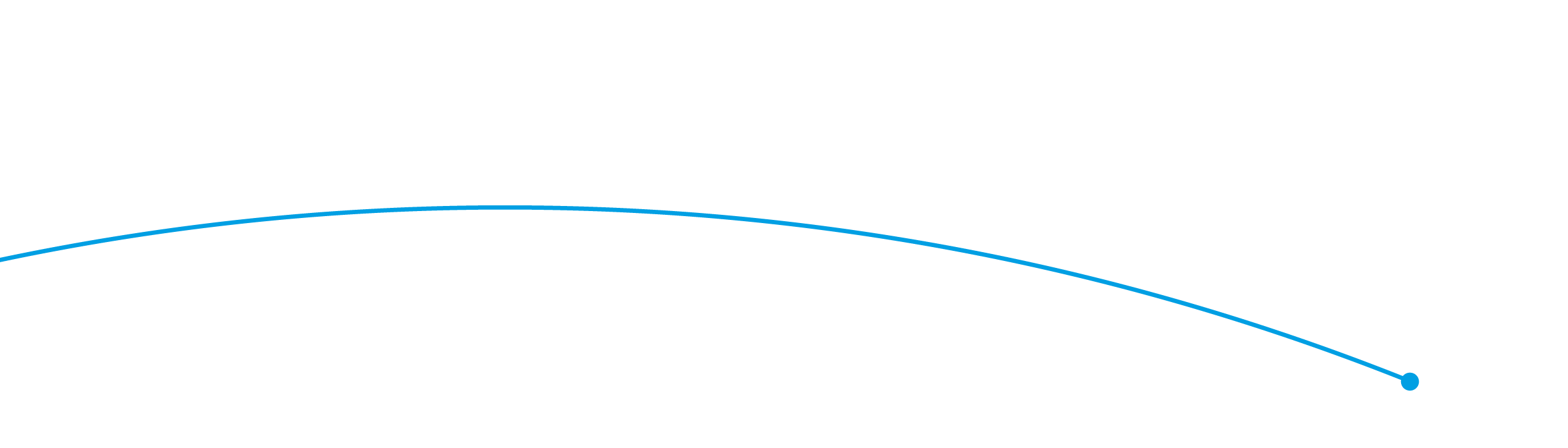 © Crown copyright 2017Department for Business, Energy & Industrial Strategy3 Whitehall Place, London  SW1A 2AWwww.gov.uk/beis